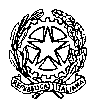 TRIBUNALE   DI   MASSA	SI AVVISA CHE, IN OTTEMPERANZA AL DECRETO LEGGE N. 18/2020 (EMERGENZA CORONAVIRUS), L’UDIENZA SI SVOLGE A PORTE CHIUSE.I TESTIMONI E LE PARTI DEI PROCESSI ACCEDERANNO ALL’AULA A CHIAMATA DEL CANCELLIERE O DEL CARABINIERE E COMUNQUE NON PRIMA DELL’ORARIO SOTTO INDICATO. NELL’ATTESA, RIMARRANNO A DISTANZA DI ALMENO UN METRO L’UNO DALL’ALTRO ATTENDENDO ALL’ARIA APERTA NEL PORTICATO ESTERNO ALL’EDIFICIO. ALL’INTERNO DELL’AULA, DOVRANNO INDOSSARE LA MASCHERINA E RIMANERE AD ALMENO UN METRO DALLE ALTRE PERSONE.Dr De Mattia UDIENZA DEL GIORNO 13/09/2021 DR  CONGIUSTA UDIENZA DELGIORNO 14/09/21 DR PRUDENTE  UDIENZA DEL 14/09/2021DR  BASILONE UDIENZA DELGIORNO 14/09/21  Dr BERRINO dibUDIENZA DEL 14/09/2021I PROCEDIMENTI DI QUESTA GIORNATA SARANNO TUTTI RINVIATI DALLA DOTT.SSA BALDASSERONI ALLE ORE 12:00 Dr BERRINO gipUDIENZA DEL 14/09/20211) Pesenti Giuliano. ore 9,302) Bigini Franco ore 9,30 3) Mastracci Franco ore 10,00 4) ALBANESE MARIO ORE 10,30 5) De Francesco Margherita – ore 11 6) Porzano Giorgio – ore 10,30 7) DELL’AMICO MICHELE  ore 11,00 8) De Francesco Margherita – ore 119) Del Nero Ersilia – ore 11,3010) Sima Monica Elena – ore 9,30 11) Lombardi Samuele – ore 10,30Dr De Mattia COLLEGIOUDIENZA DEL GIORNO 15/09/2021 DR  BiasottiUDIENZA DELGIORNO 15/09/2021Dr Baldasseroni gipUDIENZA DELGIORNO 16/09/2021Dr BERRINO gupUDIENZA DEL 16/09/20211) Ferrari Ginetta + 1 – ore 122) Cenderelli Donatella – ore 143) ZUCCHETTI Barbara + 2 h 14,30 DR Tori Udienza del giorno 16/09/2021COLLEGIO DR BASILONEUdienza del giorno 17/09/2021SI SVOLGERA’ PRESSO IL CENTRO CONGRESSI DELLA PROVINCIA DI MASSA, VIA SAN LEONARDO – MARINA DI MASSADR  MATTUGINI UDIENZA DELGIORNO 17/09/21 DR  PRUDENTE UDIENZA DELGIORNO 17/09/21 N.R.G.N.RDIB.IMPUTATOORA12831/1975/21IUGA VIOREL9.0022181/20577/21HINDAJI HAMID9.0033201/16733/19PATRASCU DUMITRU9.004186/17503/21BONDIELLI PIETRO9.0052030/1757/21ROMOLO BLESSING9.0061972/12806/19FALL KHADIM9.0073228/20858/21SANTONOCITO ANTONIO9.0081570/1967/21JHOUMARI TAOUFIK9.009559/19879/21MARGARIT DANIELE11.00103240/1862/21HALILOVIC IRENE SEDIA11.00113001/1966/21BELLINI MASSIMILIANO11.00121250/1968/21PALMERINI PATRIZIA11.00131650/19667/20IMBRIANI RENATO11.00142661/1556/21BALDI DANIELE11.00152273/18715/20DELLA PINA FERNANDO +413.30162520/1970/21GUADAGNI IACOPO15.0017667/18320/18FRASCHINI GUIDO IVAN15.00182591/1861/21MOTTINI MASSIMO15.0019159/1825/20MAWAD MOHAMMED 15.0020211/1919/20HAMIDALLAH AZZEDINE15.00212013/10737/18RICCI ALESSANDRO17.001MD SohagORE 92Mamaliga ViorelORE 93Diaconu Ana EmiliaORE 94Azzouzi OmarORE 95Pintilie NicusorORE 96Velcu NicolaeORE 97Bogdan Alexandr ORE 98Lamaaud AbderrahmamORE 99Orlandi AntonellaORE 910David Vladimir TudorORE 1011Stefan AlinaORE 1012Scroglieri Adriana + 3ORE 1113Contese AlessandroORE 1114Roibu IleanaORE 1115Petrucci FrancoORE 1116Diop MoustaphaORE 1117Politi LucaORE 1118Venturotti Andrea ORE 1219Carpentieri Emilio Lucio ORE 1220Petraccini MassimilianoORE 1221Lazzini roberto ORE 131ABRAHAM FABRIZIOORE 92BERTAGNA NICOLAORE 93MARCUCCI MATTEOORE 94MARTINUCCI CHIARAORE 95BERTELLONI GIUSEPPEORE 96LORIERI MANUELORE 97LOTTINO VALENTINOORE 98BASCHERINI FABIO + 5ORE 99ROSSI VALTERORE 910PELLEGRINI FABIOORE 911GIANNECCHINI ANTONELLA + 1ORE 912MIHIJIR ABDELLAHORE 9,3013BUZZO SIMONEORE 9,3014ALESSI MARIA DILETTAORE 1015BOUAFIA MOHAMEDORE 1016BONGIORNI MARCOORE 10,3017ZOUHRI HAMZAORE 10,3018CARLUCCIO LUCAORE 1119VANELLI CARLOORE 111 LAZZINIH. 9:002ADLAN3SANTOSH. 9.304PEZZICA5RICCI6SANTELLI7 CARLESCHIH. 10.008LORIERI9RICCI10FOLEGNANIh.11.0011MARHACH12MORIN +113BLINDA14GIANNARELLIH.12.0015BIASCI16ROSSIH.15.0017FIORINI18BORDIGONI1FARINA FIOERLLA 9.302MAONE SAMUELE +19.301MORESCO SERGIO10.152TELARA GABRIELLA11.303NIGRISOLI ALESSANDRO - RIESAME 12.304RICCI MARTA – RIESAME12.301Della Torre Giovanni ORE 92Truglio Michelangelo ORE 93Farina EmanuelaORE 94Casula MarilisaORE 95Aldovardi RenatoORE 9,306Giannoni MarcoORE 97Bouafia MohamedORE 98Lucchesi MariaORE 99Epifani LuciaORE 910Sinfarosa ClaudioORE 1011Palagi Simone ORE 10,3012Shaba Arthur + 1ORE 1113Orrico PietroORE 1114Vignali LucaORE 1215Berti BarbaraOre 131Valentini Gino9:302Galleni Nicola9:303Graziani Alessandro9.304Paita +19:305Hamlili 9:306Marchetti Gianantonio9.307Del Padrone Gino10:008Pucci + 1 10:009Radimi + 410:3010Lhala Hicham10:3011Iussi Enzo11:0012Sahim Salah Eddine11:0013Ait Chouari + 111:0014Dell’Amico Lorenzo11:3015Fontana Paolo12:0017Bernabè Giorgio12:0018Del Monte Matteo12.3019Signanini Alessio12.30602/18LORIERI09:00655/20VOLPI246/17BOZIDAREVIC532/19RATTI+11503/16TUDORICA712/19EL AZHARI 10:00578/20DEL GIUDICE570/20NORI639/20SAVINO+1881/18PARISI1001/19TACCHETTI+211:00637/20MOLLA141/19BAGNOLI1009/19DELNEVO+111:301H 9,30FIORENTINO ALESSANDRO + 261Megna StefanoORE 8,152Muntianu DoruORE 8,303Boujar Youssef ORE 94Raffaelli FrancoORE 9,305Orsini MarcelloORE 10,306Passalacqua Francesco ORE 10,307Brindisi Riccardo ORE 10,308Bizzotto Daniela ORE 11,301VASOLI ANTONELLAORE 92ERCOLINI NICHOLASORE 93ALBANO CATERINAORE 94LORENZONI STEFANOORE 95TERRONI DANIELEORE 96ZAVOIANU VIOLETAORE 97MBAYE SIDYORE 98ZANCHI DUCCIOORE 99LAZZARO ANTONIO + 1ORE 910TORRE MARIA ASSUNTA + 1ORE 9,3011GABRIELLI GIANCARLOORE 1012ACCAPUTO MARTA + 1ORE 1013TISSI MARCOORE 10,3014LORENZETTI SONIAORE 10,3015BEVERINI CLAUDIOORE 11